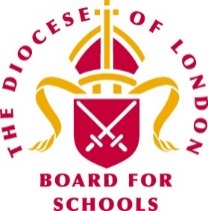 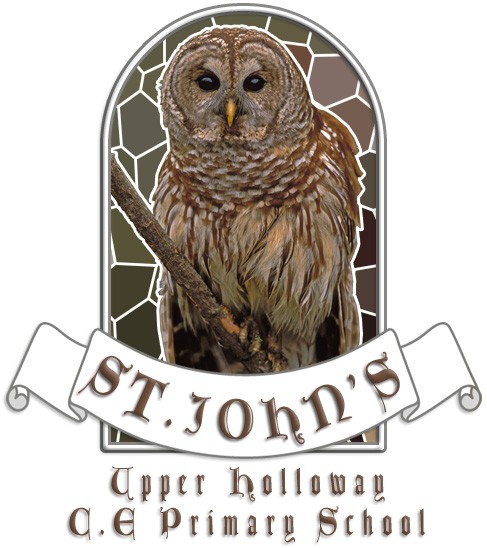 PREVENTING RADICALISATIONand EXTREMISM POLICY 2017Our VisionWe are a visionary school that seeks to instil a lifelong love of learning. Our core Christian values will inspire and prepare our children to lead successful and fulfilling lives.  Our Mission St John’s is a small, caring Church of England Primary School. It is committed to supporting our pupils to be happy, successful and fulfilled throughout their lives. We believe that everyone is unique and valued by God. We aspire to be a high achieving school that provides an outstanding education:promoting the highest standards of teaching and learning, with excellent              leadershipbeing inclusive, celebrating diversity and valuing all religions, faiths,         cultures and backgroundsproviding a rich and stimulating curriculum that will inspire and challenge being a happy, healthy and safe placeproviding excellent care, guidance and supportwith a strong partnership between school, parents and the communityWe seek to promote core values within our children, preparing them for a successful life, being:considerate and respectful with excellent mannersconfident, happy, independent and self-motivatedco-operative and collaborativehonest and trustworthyresilient, hardworking and determinedhighly principled with moral, spiritual, cultural and social awareness,   including shared British ValuesContents LEGAL BACKGROUNDDEFINITIONSPOLICIESTRAININGPREVENT SINGLE POINT OF CONTACT (SPOC)USEFUL CONTACTSTHINGS TO WATCH OUT FOR IN A PUPILQUESTIONS FOR THE LEADERSHIP TO ASKCHANNELLegal backgroundThe Counter-Terrorism and Security Act 2015 places a legal responsibility on schools to prevent people being drawn into terrorism and requires that they challenge extremist ideas. This duty came into force on July 1st 2015.DefinitionsRadicalisation: the process by which a person comes to support terrorism and forms of extremism which lead to terrorism.Extremism: active or vocal opposition to fundamental British values including but not confined to:Democracy   The rule of lawIndividual libertyMutual respect and tolerance of those with different faiths and beliefs.PoliciesThe Prevent Duty should be enshrined within all relevant policies, as each are reviewed. The policies should include:SafeguardingCurriculumTeaching and learningEqualitiesInformation technology and E-safetyBehaviourAnti-bullyingCollective worshipReligious educationIt is important to be aware that, whilst there is a lot of media coverage regarding Islamic extremism, there are other organisations, including extreme right wing groups, who can damage society and present a threat to the community. Schools should at all times ensure that their approach to the threat of radicalisation is balanced, calm and proportionate. In Church of England schools, the Christian values that we teach sit very comfortably alongside the British values that in many cases have grown directly from the Christian heritage of this country. Christian values: http://www.christianvalues4schools.co.uk/British values  http://schools.london.anglican.org/uploads/document/2_0_british-values-in-c-of-e-schools-dec-2014.docx TrainingPrevent training is available and schools must undertake training with all staff as part of the process of being informed and alert. Free training has been available for some time in local authorities deemed to be Prevent priority areas (Home office and Police). It is now becoming more readily available in other areas. The school have undertaken online training for all staff and a record maintained. All new staff receive this training as part of their safeguarding induction. Prevent Single Point of Contact (SPOC)The single point of contact will normally be the Designated Safeguarding Lead (DSL).The SPOC for this school is Nick Turpin (deputy head) or in his absence, Brian Welsh  (head)If there any concerns a member of staff should inform the SPOC (and/or the DSL).The appendix to this document contains a pro-forma to be completed detailing any concerns.Useful contactshttp://www.preventtragedies.co.ukhttp://www.familiesmatter.org.ukThe DfE Due Diligence and Counter Extremism Group have a confidential telephone helpline 020 7340 76244.Things to watch out for in a pupil:It is important to remember that the vast majority of children, of whatever background, will not get involved in extremist action and in many cases suspicious behaviour may be a result of other problems e.g. mental health issues, relationship, drug or alcohol problems, or just the rigours of the teenage years. It is important not to jump to conclusions (not least because accusations of radicalisation could push vulnerable young people into the hands of radicals). However, as general good pastoral care, staff should immediately take note and act upon any of the following:Discomfort about ‘fitting in’ (beyond normal range for teenagers)Appearing distanced from their own culture or heritage.Family tensionsIsolationLow self-esteem or feelings of failureLacking in empathy/poor social interactionDisassociation with an old group of friends and arrival of a whole lot of new friendsSignificant change in appearance and/or behaviourHostile or inappropriate questions about faith and identitySudden interest in religionUnhappiness following a move from one country to anotherRejection of civic or community lifeOverly developed sense of grievance triggered by perceptions of racism or discriminationInvolvement with criminal groups and/or imprisonmentFailure to understand the actions and motivations of others.Accessing of violent or extremist websites or possessing violent or extremist literatureContact with known extremistsJustifying the use of violence to solve society’s illsJoining an extremist organisationIf your knowledge of the family leads you to believe there is a riskIt should also be remembered that outside events, such as tensions in the local community, events in the country of origin, in the case of migrants, or major world events (such as the Iraq war) can also disproportionately affect the feelings and actions of young people. All staff should be alert to these events and be ready to help young people understand them, and put them into context.Questions for the leadership team to ask?Are there significant differences in the way that different groups in the school achieve, attend and behave?Are these groups separated out in any way?If one group has chosen to be isolated - why?Are there any emerging patterns of behaviour?Do you understand what is happening?What are you doing about it?Have you analysed the type, rate and pattern of bullying in the school?How do you tackle discriminatory or derogatory language?Are perpetrators challenged?What have you learnt?How robust are admissions and attendance procedures? Do you follow up on absences?Do you involve other agencies?Is everyone that needs to be trained in safer recruitment?Do you follow up all queries, before, during and after appointment?Are visitors suitably checked and monitored?How well do you check on and brief speakers and groups coming into school?How do you monitor events?How good are you at keeping pupils safe inside and outside the school?Are the risk assessments effective?Have you checked your safety arrangements?Have you followed up and taken action after any incidents?Do pupils understand and respond to risk effectively on the following issues:Child sexual exploitationRacismSexismHomophobiaFGMDomestic violenceForced marriageSubstance misuseGangsExtremismWhat action has the school taken to address these issues?Is the curriculum broad and balanced, providing a wide range of subjects?Are students prepared to live fruitful lives in modern Britain?Does the curriculum promote British Values?Are Christian values clearly taught in every aspect of school life?Is there clear guidance on provision for the spiritual, social, moral and cultural development of every pupil?Are these policies put into practice so that no-one, regardless of race, gender, sexual orientation, disability or faith, suffers discrimination?Channel Channel is a programme which provides support for those who are vulnerable and may be being drawn towards terrorism.Schools may refer individuals to the Channel panel, however as the programme is voluntary the student may decline. There is an online training module available for school staff. https://www.gov.uk/government/publications/channel-guidance Local Safeguarding Boards are responsible for co-ordinating what is being done by all the local agencies.Approved by staff _________________ (head) on _________  (date) Approved by Governors  _______________ (chair of C, S & W committee) on ________ (date)Policy due for review on November 2019 unless there are any significant changes before this date. APPENDIX I – PROFORMA for REPORTING CONCERNS REGARDINGRADICALISATION and EXTREMISMPupil Name ClassAddressParents / Carers Names and NumbersAddresses if differentDetails of concernAction takenDetails of referrals including Names and contact DetailsFollow up ActionSigned DSL and/or SPOCDateHeadteacherDate